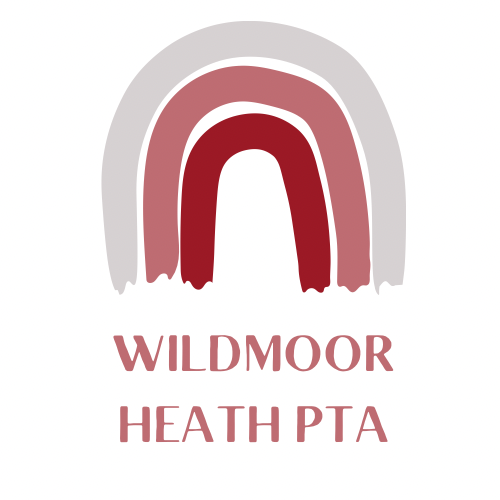  Wildmoor Heath School PTA Minutes.8th March 2022 Crowthorne Social Club 19.30. Present: Izabela Kvrzydlo, Nicky Higgins, Sarah Mckernan, Patricia Monteizo, Andrea Winks, Zoe, Amelia, Liz Johnson-video call, Charlotte Vaughan.Apologies: Claire, Emma Bonewell, Charlotte Williams. PTA events have 92 parents signed up already, encourage others to sign up. Cake Sale £146.50 raised, and money matched giving a total of £293. Popcorn club, 87 tickets sold at time of meeting, 14 through the school, snacks to include squash, Mars, popcorn, Haribo. Mother’s Day bracelets, 71 sold, please can we push for more sales. Draw the queen, start to chase next week. Andrea to send out a reminder on Friday. Smarties- Waiting to hear from Sainsburys, if not will cost PTA around £50 to purchase. Patricia to also check Costco for prices. Easter Eggs ready to go with stickers already done. Break the rules day 1st April. Poster is done, all ready to go. School disco- Moved to end of the year. Liz to check with Leslie suitable dates. KS1 and KS2 two separate discos. To be decided what is included in the ticket price. Sports Day confirmed 15th July. PTA to sell strawberries and cream, tea, coffee. Volunteers needed for this. Colour Run, Parent Volunteers for water guns and to throw powder. Andrea to arrange photographer. £5 packs to be sold prior. Liz and Leslie have agreed so we can go ahead with planning. Bingo Dates, 14th or 21st May, Amelia to organise and discuss with the PTA. Market Day provisionally set for September possibly the first weekend after school starts. Liz and Leslie to confirm a date. First week back after Easter, request used uniform to go into yellow bins. Carnival 2nd July-PTA could have a stand at the fete after the procession. Ideas needed for stalls we could hold. All to have a think and bring ideas to April meeting. Change the Red White and Blue non uniform day in May from £1 donation to bring a bottle. PTA have purchased medals for every child participating in sports day. Zoe would like the PTA logo, so parents know where they have come from. Liz to take back to Leslie. Jubilee Event.Beehive have offered financial sponsorship and volunteers. (To man the craft stall and decorate crown competition)We decided against stalls, will be a family fun event.Windsor Castle have donated a family ticket as a prize. PTA to order 300 crowns for the event. Zoe to print colouring, wordsearches etc for the same stall. Maybe ask parents to donate crayons. Work with the school for felt tip pens. Decorate Stones can be decorated and placed around the school playground- Liz to confirm with Leslie that they can be placed in the playground. Photos with the Queen and guard- Andrea to arrange photographer. Cream teas, Zoe to cost clotted cream quote from Rodda’s. Amelia to contact Tip Tree jam for a quote. Co-Op to donate scones. PTA to purchase brown cardboard boxes and knives. Izabella to find out about strawberries. Zoe attending Crowthorne Amateur dramatics rehearsals 09/03/22. A parent has offered to do a dance class. Everyone to try and get raffle prizes from local businesses. Letter can be found on what’s app.     Cashless payments to be used going forward. 3 machines to be purchased- Patricia has kindly offered to buy and donate to the PTA. 